Грибная охота«Грибная охота» в самом разгаре. Грибы – сезонный продукт, и любители стараются собрать как можно большее количество для еды и для запасов на всю зиму. Каждый знает, что в этом деле явную опасность представляют несъедобные грибы, и большинство умеет отличать съедобные. Но в погоне за грибами многие не отказываются и от грибов, которые уже покусаны лесными жителями, не подозревая, что такой гриб также несёт в себе опасность. Со слюной мелкие млекопитающие могут оставлять на поверхности грибов различные бактерии, которые являются переносчиками природно – очаговых заболеваний, и даже при срезе поеденного места, сохраняется возможность заражения. Такие заболевания, как геморрагическая лихорадка с почечным синдромом, туляремия характеризуются симптомами интоксикации, лихорадкой, поражением лимфоузлов, поражаются сосуды и различные органы.  В связи с чем, хотелось бы предупредить грибников, что на ряду с несъедобными грибами, ни в коем случае нельзя собирать грибы, «помеченные» животными. Не подвергайте опасности себя и своих близких.Заведующий отдела «Дезинфекции.Дезинсекции. Дератизации» Ерёмина Татьяна Геннадьевна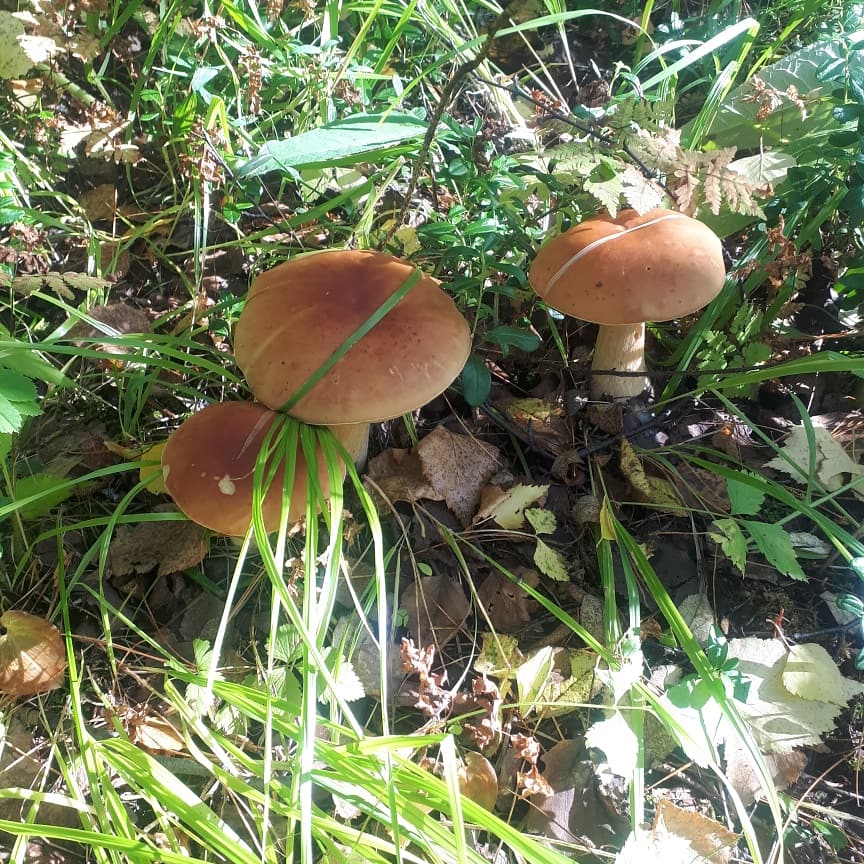 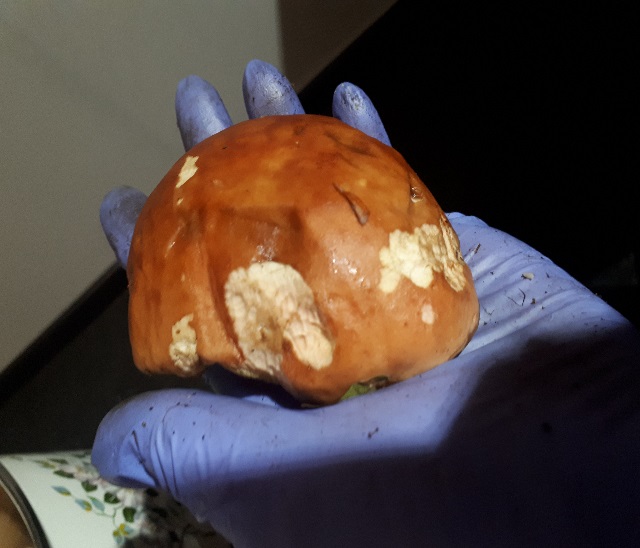 